PROGRAM SZKOLENIA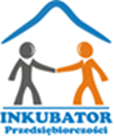 		"WYPROMUJ SWÓJ BIZNES - MONTAŻ FILMU DLA POCZĄTKUJĄCYCH"Szkolenie ma  charakter teoretyczny i praktyczny. W części teoretycznej uczestnicy szkolenia dowiedzą się na czym polega specyfika pracy nad materiałem filmowym m.in. przygotowanie scenariusza, dobór rozmówców i zdjęć, opracowanie montażu. Ważnym elementem będzie również prezentacja technicznej strony pracy nad materiałem filmowym, tj. wybór odpowiedniego  sprzętu, praca z kamerą i mikrofonem. W dalszej części szkolenia zostaną zaprezentowane podstawy montażu jako integralnej części pracy nad materiałem filmowym. ZAKRES TEMATYCZNYOKREŚLENIE TEMATU FILMU Dobry pomysł to pierwszy krok do stworzenia interesującej propozycji filmowej. Określenie najważniejszych założeń i dobór odpowiednich środków do realizacji krótkiego filmu – to postawa, by przystąpić do pisania scenariusza, będącego naszą „mapą” w dalszej pracy nad filmem. PRZYGOTOWANIE SCENARIUSZA To podstawowy element pracy nad materiałem filmowym  - pozwala określić najważniejsze założenia, które mają zostać osiągnięte podczas realizacji filmu. Krótkie formy filmowe wymagają szczegółowego określenia, co jest istotą filmu, jakie treści ma przekazywać, co stanowi  tzw. puentę.  WYBÓR ROZMÓWCÓW I PLANÓW FILMOWYCHAutor filmu wybiera osoby, które są bohaterami materiału filmowego. Ważnym aspektem jest odpowiednie przygotowanie do wywiadów tj. ustalenie zakresu tematycznego, a także określenie formy pytań. Przed realizacją materiału filmowego autor stara się określić, jakie ujęcia są mu niezbędne do zilustrowania wybranego tematu. NAGRANIE – PRZYGOTOWANIE SPRZĘTU, NAGRANIE TZW. SETEK I ZDJĘĆObowiązkiem autora filmu jest przygotowanie sprzętu, niezbędnego do zarejestrowania wskazanego przez siebie wycinka rzeczywistości. Najważniejszym elementem pracy nad filmem jest nagranie tzw. setek – wypowiedzi bohaterów oraz zdjęć. Muszą one tworzyć całość kompozycyjną – wypowiedzi bohaterów muszą dotyczyć określonego tematu, ujęcia stają się ilustracją przygotowanego tekstuMONTAŻ – SPECYFIKA MONTAŻU KRÓTKICH FORM FILMOWYCH – DOBÓR ŚRODKÓW WYRAZU, KOMPOZYCJA I DYNAMIKA OBRAZUPodczas pracy nad filmem niezbędny jest wybór zdjęć oraz materiałów, które zostaną wykorzystane podczas montażu. Odpowiedni dobór ujęć oraz muzyki mają bezpośredni wpływ na odbiór materiału przez widzów. Materiał może zawierać tekst, napisany przez autora tzw. off. Poprawne tworzenie informacji, zawartej w materiale filmowym będzie również przedmiotem opisanego szkolenia.„PRÓBY KAMEROWE” Każdy, kto posiada telefon komórkowy jest w stanie przygotować krótki film promocyjny. 
Za pomocą dostępnego sprzętu sprawdzimy, w jaki sposób „ustawić się” przed obiektywem, jak wykorzystać światło oraz tło, na koniec przekonamy się, w jaki sposób konstruować wypowiedź i kadrować, by dotrzeć z przekazem do naszych widzów. PODSUMOWANIE 
Podczas szkolenia przewidziane są ćwiczenia praktyczne oraz praca w grupach m.in. przy tworzeniu scenariusza. Uczestnicy szkolenia dowiedzą się, jak poprawnie napisać tekst informacyjny oraz przygotować materiał filmowy na temat wybranego aspektu rzeczywistości.